Temat:  Kwiatek śniadaniowyDo wykonania kwiatka potrzebne Ci będą:plasterki wędliny 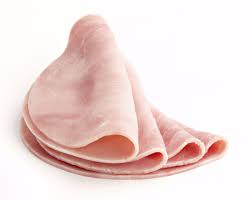 zielony ogórek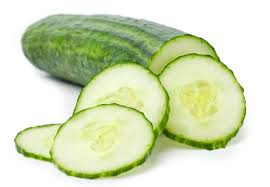 pomidor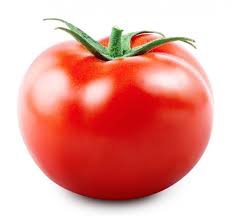 plasterek żółtego sera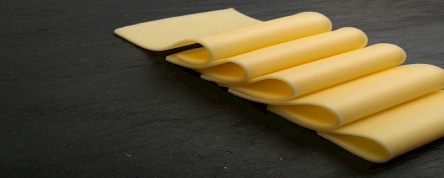 ser mozzarella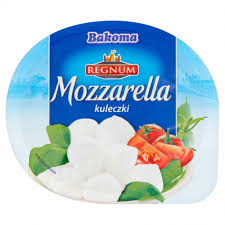 sałata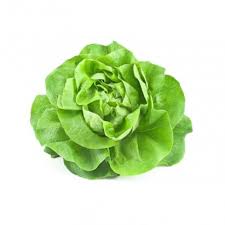 kabanos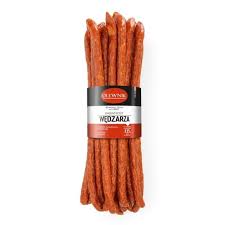 Wycinamy z sera okrąg, a na nim kładziemy plaster pomidora i serka mozzarelli, ozdobione na środku ketchupem - będzie to środek kwiatka. Do tego dołączamy płatki, które przygotowujemy z wędliny składanej w ruloniki, jak na zdjęciu poniżej. Z ogórka wycinamy łodyżkę, a z lisków sałaty układamy listki. Dla ozdoby wycinamy jeszcze pręciki z kabanosa, którymi przeplatamy płatki.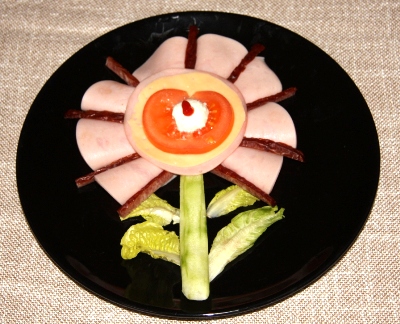 Smacznego